E@44H£•iii rocy,4apc+aeu siii oxaaueno AHFNHIICKOMY H3hIEYH  crpyxuuii  no asinonHe   mo pa6orsiDKsaMeHauHoH as pa6oTa no a rnHíiCKoMy ssbiKy cocTOi4T fiz ueTbipex pa3peuoB (aypHpoBaH e, u+eH e, rpavuaT xa  H  nexc  Ka,  nHGbMO), BKJliouaioiuiix B ce6s 40 sapaiiuíi.Ha   Bsinon   e   ne oKzaMe  auuo	oíi  pa6oTi.I  OTBO,QfITCs  3  saca (180MiiHy+).O+Be+ni x 3apaHH»M 3—9, 12—18 ri 32—38 3anHcsIBaio+c» no npHBepeHiioMy inibe o6pasuy B Bule opiiOÍÍ IDH ]asi, xOTopas cooTBeTcTByeT HoMepy npaBHuhHOrO oTBeTa. hey uiiQpy aanriuiriTe B nome oTBeTa B TexcTe pa6o+si, a 3a+eM nepeHecriTe B 6uaHK oTBe+oB № 1 .t”)T0OT	2	1  2OTBeTbi  K  Papa  iilfM  1,  2,  10,  11  aanHcbiBaioTcs  no  up  Bede   HoMy HHme  o6pasuv B  Binge   nocnepoBaTensHOGTH   fJiiQ]a.   DTy   nocnepoBaTeni•HOGTf• uuQp 3an urine B none oTBeTa B +exc+e pa6o+si, a 3a+eu nepeuecuTe B 6uauK oTBeToB № 1.   	 A    13    C    EI    L   U 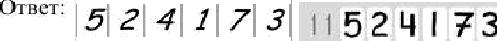 OTBeTsi x sapaHiillM 19—31 sanHcsiBaioTcs no up BepeHiioMy urine o6pazuy B Bute cnoBa ( ecKoni•KHX CJIOB). OTBeT 3anuuiriTe B none oTBeTa B TeKcTe pa6oTbi, a zaTeM nepeiiecriTe B 6na K oTBeToB № 1.tJzo   : HA:5 SURVIVED.	2 3 H  A 5  S  L/ R  V   I  V E DPa3pen 4 («HiiCbMO») cOcTOHT H3 2 Papa  uii (39 H 40)	npepcTaBnseT co6oii He6onsuiyio nHcsueuuyio pa6oTy  (HaniicaHHe  ui4'iuorO  nHcsMa nucsMeHHoro   BsiCKil3siBauHs   c   oueMeHTaMri   paccympeuiis).   B   6nauxe oTBeToB№ 2 yxamriTe Houep zapariris u 3anHiuHTe oTBeT K rieMy.Bce	6na   Kri   EFT	sanonHzlOTCfl	II]3KHMri   Sep   siMH Sep  uuaMu. QonycxaeTcs HCnOnbsoBaiiiie reueBoii, HnH Kaniiuuspiioii, run nepbeBoii pyuex. H]all  Bbinou   e   Hri  Papa   rid  MOV   o  nonssoBaTscs  uep   oBriKOM. 3anriciiB uep    oBHxe tie yurlTbiBaioTcs upto oue   HBa   HH pa6oTsi.fiailNbi, nonyueHHbIe BaMri sa BbInouHeHHbie sapaHHs, cyMMripyioTcz. Hoc+apaii+ecb BbinouHilTn xaK MomHO 6OJlbiiie 3apaHHii ri Ha6paTb Haii6oubiuee KOniiuecTBO  6iI IJIOB.MenaeM ycnexa.!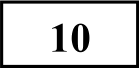 The Secret of the NameSpace Exploration for EveryoneRanking System InventorsHaving a Competitive AdvantageWorking Areas at the BeginningThe World’s  Best  Business ModelHow  It  All StartedFlourishing  Business with Bright  ProspectsGoogle is now worth billions and has its own place within the Oxford English Dictionary as a verb, but it took two men with a big dream to turn a small idea into a reality that has made a significant contribution to how the world uses the internet. Larry Page and Sergey Brin were both PhD candidates when they met in 1996 at Stanford and came up with the concept for a search engine. The main aim of both men was to organise all the information that could possibly be gathered around the world and present it in the form of an index, and this is exactly what they did.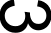 At first, they were considering BackRub as the name of a new service. One year later, in 1997, they renamed it and on the 14th September 1997 Google.com was officially registered as a domain name. A man named Milton Sirotta was responsible for coming up with the term from which Google was derived (googol), and it refers to the number 1 with 100 zeros following it.When the team received its \$$100,000 cheque to begin developing this search engine in 1998, Page and Brin moved the operation to a garage in Palo Alto, but one year later, the company had grown considerably and this meant another move; this time to their very first offices within the same city.Over the years, millions of webmasters have tried their best to obtain a high PageRank, which is one of many indicators of the ‘authority’ and ‘link weight’ of any given website, however the term itself was only patented in September 2001 by the Google team. PageRank was an integral part of the core algorithm upon which the Google search engine operated, enabling it to ‘rank’ sitesEqun6in   rocy,4apcTeenni>in  3x3auen,  2018 r.                                   Tpennpoeo9n6in eapnanT №5 oT 13.11.2017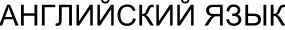 2/7according to authority. It was in the same year that Larry Page, the namesake of PageRank, stepped down as CEO and Eric Schmidt took his place.The web-based email service that is now commonplace to Gmail fans was launched in 2004 and it quickly began to outrank the services being offered by companies such as Microsoft and Yahoo. The storage capabilities were set at 1 GB — a storage capacity that was unheard of at the time.2004 was also the year that Google Earth was launched which allowed the earth to be mapped to the desktop using satellite imagery. In 2005, Google joined up with NASA to produce Google Moon and Google Mars in which two applications allowed individuals to navigate both entities from the comfort of their own computers. The project was brought to fruition after a 1 million square feet development centre was built within the Ames Research Centre.Google is estimated to have around 54% of the market share for search engines with Yahoo! as its closest rival. The search engine gets more than 1 billion search requests each day, and with the incorporation of Google Ads, every click makes the company money. The business is now a household name, and there is no telling where or how they plan on expanding in the future; after all, for Google, the sky is no longer the limit.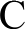 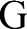 OTBeT:The Great Wall Of ChinaThe Great Wall of China, one of the greatest wonders of the world, was first built between 220—206 BC. In fact, it began as independent walls for different states A 	and did not become the "Great" wall until the Qin Dynasty. Emperor Qin Shihuang succeeded in his effort to have the walls joined together B 			of the Chinese Empire from invasion. C 		and maintained over the years, between the 5th century BC and the l6th century.One  of the myths D 	is that  it is  the only man-made structure that can be seen from the  moon  with the naked  eye.  The  legend originated in Richard Halliburton's 1938 book Second Book of Marvels.However, This myth is simply not  true.  Richard  Halliburton's  claim  was contradicted E 	. A more plausible assumption would be to say that the Great Wall can be visible F 	which is not unique in this regard as many other artificial constructions can be seen from that height.to serve as fortification to protect the northern bordersassociated with the Great Wall of Chinaby astronauts Neil Armstrong and Yang Liweibut good welfare serviceswhen it was first builtfrom a low orbit of the earthafterwards  it  was rebuilt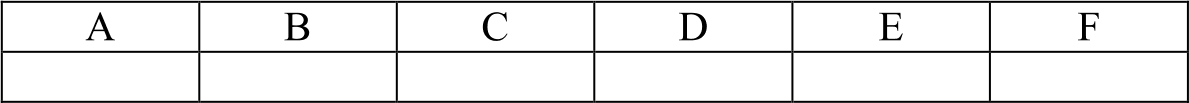 OTBeT:Be your own investigative journalistWe are often told that the age of the “information economy” has arrived. The idea is that intellectual work is becoming a more important source of wealth than manufacturing. There are already too many factories for the number of people who want to buy stuff, so the winners in the marketplace need to have a lead in terms of fashion, or technology to beat the competition. You can easily see this process at work in important industries like cars and clothing and computers where big companies prefer to concentrate on promoting their brand and let subcontractors do the less profitable work of manufacturing the products.But there is a problem with information as an organising principle in society. It only counts if people pay attention to it. Together with inventors and designers, the information economy needs Public Relations executives to make sure customers are getting the right message. So, faced with the increasing claims on our attention, organisations in other spheres of life have to do more to get their share of it too. So, PR people may work for politicians (then we call them “spin doctors”) or they may work for artists (then we call them “publicists” or “pluggers”.) Much news is compiled from press releases and reports of events deliberately staged for journalists. Journalists spend their time, not investigating, but passing on the words of a spokesperson, publicist or other professional propagandist.The manipulation of news is most clearly visible in times of war. A BBC journalist speaking about the present war in Iraq compared his situation with that of the reporters in Scoop, Waugh’s satirical novel on the press. In the book, everyone was sure that the real story was happening somewhere else — but they weren’t exactly sure how to get there. Nowadays, the journalist who arrives in the right place at the right time is almost guaranteed a world exclusive. Armed with digital cameras and satellite phones, they can file their story on the spot.Which is why the military control the movements ofjournalists even more closely.The best joke in Scoop is about the newspaper’s owner, Lord Copper. The editors can never disagree with him. When he’s right about something they answer “definitely”, and when he’s wrong they say “up to a point, Lord Copper.” It seems reasonable to suppose that, in the real world, the opinions of such powerful tycoons still influence the journalists and editors who work for them.In countries where the news is not officially controlled, it is likely to be provided by commercial organisations who depend on advertising. The news has to attract viewers and maintain its audience ratings. I suspect that some stories get air-time just because there happen to be exciting pictures to show. In Britain, we have the tabloid newspapers which millions of people read simply for entertainment, without even expecting to get any important information from them. I think this is why politicians’ speeches nowadays have to include a “sound bite” the small segment that seems to give a powerful message. There is progressively less room for historical background, or statistics, which are harder to present as a sensational story. The arrival of CNN, the 24-hour all-news channel, has not increased the amount of real news reporting because the format of the channel is designed so that people who want to get the headlines will not have to wait long. It tends to concentrate on the main story and repeat it.There is an argument that with spreading access to the internet and cheap technology for recording sound and images we will all be able to find exactly the information we want. People around the world will be able to publish their own eye-witness accounts and compete with the established news-gatherers on something like equal terms. Such people are called alternative reporters. I agree to this argument up to a point. But what it will also mean is that we’ll be subjected to a still greater amount of nonsense and lies. Any web log may contain the scoop of the year, or equally, a fabricated story that you will never be able to check.Maybe the time has come to do something about it, and I don’t just mean changing your choice of TV channel or newspaper. In a world where everyone wants you to listen to their version, you only have two choices: switch off altogether or start looking for sources you can trust. The true journalist is the investigative one. And the investigative journalist of the future is everyone who wants to know the truth.12	What is the meaning of the phrase to have a lead in paragraph 1?To move backwardsTo be aheadTo competeTo change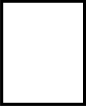 OTBeT:   What can be inferred about journalists from paragraph 2?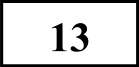 There’re no more journalists, there are only PR practitioners.They ignore press-releases and reports of events.They change the message the businesses want them to convey.They don’t conduct their own proper research but use parts of ready-made articles.OTBeT: 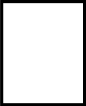 14	Why  do the  military control  the  movements  ofjournalists  so closely nowadays?They are afraid that the journalists may get killed.They don’t know how to communicate with journalists.They don’t want them to publish certain information.They don’t like the journalists.OTBeT: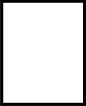     What is the meaning of the joke from Scoop?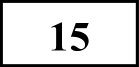 Power and money are sometimes stronger than truth.Reporters must obey all the orders of the newspaper’s owner.In the past most of the editors were dishonest people.Nowadays there is no more self-censorship in media.OTBeT:    According to paragraph 5, every statement below is true EXCEPT: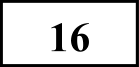 Some stories are chosen to be broadcast because of the good visual material they provide.Politicians’ speeches tend to be more entertaining than thought-provoking.Tabloid newspapers provide deep insight in the current political situation.CNN doesn’t actually provide a wider news reporting than other media.OTBeT:J 7	What  is the  main danger  of using  new technologies  in journalism, according to the author?There will be too  much  information  to consume.The profession of a journalist will disappear.There will be no more newspapers and magazines.The risk of encountering false information will grow significantly.OTBeT:18	What is the author’s attitude towards the future ofjournalism?hopeful	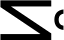 pessimisticindifferentscepticalO+Be+: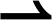 Ho  once•iauue  a  inonueoui  zabaosit  10—18  we  aadybcme  neReiiecmu  cam omaemci a BMAHK OTBETOB X• 1.! 3anuuiume omaem cnpaaa cm oomepa coomaemcmaympezo aabanui, na•iunai c nepaoii unemo•iu:u. Hpu nepenoce omaemoa  a  sabaiiu       10  u  11  qu‹]ipci  sanuc  iaammci  dev  nPodenoa,  zanim6ix u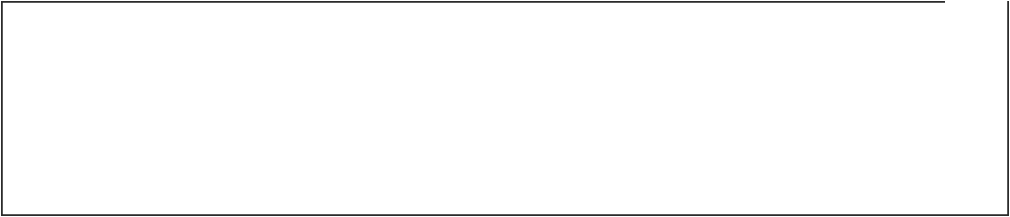 bPyzux bononnumenoiiom c aonoa. Ka bym zu¢ipy nuuiume a ombenction unemo•i«e a coomaemcmauu c npuaebeiiii  imu a dnaii«e odpasz  u.Paaqer 3. Fpauuaruxa  u nexcuxaThe history  of coffee    The origin of coffee as a drink or a plant dates back to the middle the of the 15th century around  Mocha  in Yemen. It was in Arabia  that coffee  seeds  were first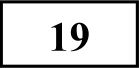 roasted  and  brewed,  in a  similar  way  to how it	now. ( PREPARE)     By  the 16th century, 	the rest of the Middle  East, Persia, Turkey, and northern Africa. (REACH)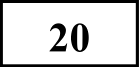     The first coffee smuggled out of the Middle East was by Sufi Baba Budan from Yemen to India in 1670. Before then, all exported coffee  	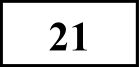 or otherwise sterilized. (BOIL)The first plants grown from these smuggled seeds were planted in Mysore, in the state of Karnataka, India. Coffee then 	to Italy, and to therest of Europe, to Indonesia, and to the Americas. (SPREAD)When coffee reached North America during the Colonial period, it was initially not as successful as it	in Europe as alcoholic beveragesremained more popular. (BE)During the Revolutionary War, the demand for coffee 	SO much that dealers had to hoard their scarce supplies and raise prices dramatically. (INCREASE)    Coffee was introduced to Brazil in 1727, although its cultivation did not gather momentum until independence in 1822. After this time massive tracts of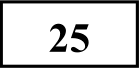 rainforest 	for coffee plantations, first in the vicinity of Rio de Janeiro and later Sao Paulo. (CLEAR)Trade / labor unions  Trade unions or labor unions first appeared in Europe as a result of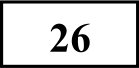 the	revolution. Workers were at the mercy of  theemployer. They were underpaid, lacked any sort of training, and sometimes mistreated (INDUSTRY)27		When trade unions emerged, they became powerful  	 Workers got together and organized themselves to make sure that employers donot exploit them anymore. ( ORGANIZE)   Nowadays, the main goal of trade unions is to negotiate labor contracts with employers. The leaders of trade unions speak on behalf of workers and are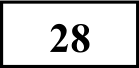  	 worried about wages, working conditions and the laws that govern the hiring, firing and promotion of workers. (PREDOMINANT)   In some cases unions may call for strikes to force employers to negotiate a deal or they may promote political legislation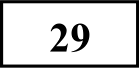  	to the interests of their members or workers as a whole. (FAVOUR)   To achieve this aim they may support and get closely linked to particular political 	. (PARTY)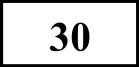    Some people blame unions for creating tense atmosphere between employers and employees. Others even accuse them of engendering  	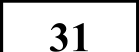 inflation. (RELENT)   1) a few 2) little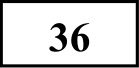 OTBeT:3) few	4) muchThe New Year is a wonderful time to redouble our commitment (32) 	 mindfulness. Yet even as we (33)	goals, it’s important to be(34)	of any self-judging.  Are the merciless standards of perfectionism just waiting to clamp down? Or can we combine commitment to practice (35) 	 kindness toward ourselves? Here is the answer of Sharon Salzberg, author of“Real Happiness: The Power of Meditation”.First, begin the day by taking (36)		minutes to just breathe, before checking emails, social media and news. What’s more,  (37)	short periods, between five and 15 minutes each day, where your intention is simply to be more mindful. Finally, (38) 	attention to the present moment in a gentle, accepting way. It can be while you are walking, sitting or lying down.   1) get away	2) set aside	3) give back	4) find out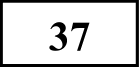 OTBeT:   1) draw  2) focus 3) concentrate	4) pay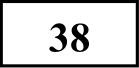 OTBeT:32	l)for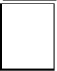 OTBeT:   l)put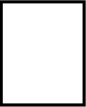 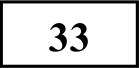 OTBeT:2)tofixingiveonset34	1) knowing   2) aware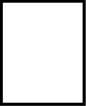 OTBeT:informedclear   l)tO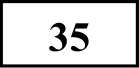 OTBeT:inwith	4)onPaa,jer 4. Huct•uo40	Comment on the following statement.Is it better to go on holiday with family.What is your opinion? Do you agree with this statement? Write 200—250 words.Use the following plan:make an introduction (state the problem)express your personal opinion and give 2—3 reasons for your opinionexpress an opposing opinion and give 1—2 reasons for this opposing opinionexplain why you don’t agree with the opposing opinionmake a conclusion restating your position   You have received a letter from your English-speaking pen-friend Mary who writes: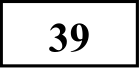 Write a letter to Mary. In your letteranswer her questionsask 3 questions about her plans for the summer Write 100—140 words.Remember the rules of letter writing.HCT0 •iHu Ku ihttps://ege.yandex.ru2) +eitcr:http://www.myenglishpages.com/site_php_files/reading_wall_of_china.php3)   +eitcr:  http://www.myeng1ishpages.com/site_php_files/reading-coffee-history.php4) +excr: http://www.myenglishpages.com/site	hp  files/reading-trade- unions.phphttp://erauia.pts/news/letter/2012-05-15-112http://lizasenglish.ru/ekzameny-na-anglijskom/kak-pisat-esse-dlya- ege.html